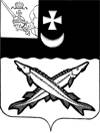 КОНТРОЛЬНО-СЧЕТНЫЙ ОРГАН БЕЛОЗЕРСКОГО МУНИЦИПАЛЬНОГО РАЙОНА161200, Вологодская область, г. Белозерск, ул. Фрунзе, д.35тел. (81756)  2-32-54,  факс (81756) 2-32-54,   e-mail: krk@belozer.ruЗАКЛЮЧЕНИЕ на отчет об исполнении бюджета Куностьского сельского поселения за 9 месяцев 2020 года19 ноября 2020 годаЗаключение Контрольно-счетного органа района на отчет об исполнении бюджета Куностьского сельского поселения за 9 месяцев 2020 года подготовлено на основании пункта 3 плана работы Контрольно-счетного органа района на 2020 год, пункта 12.2 статьи 12 Положения «О контрольно-счетном органе Белозерского муниципального района», утвержденного решением Представительного Собрания района от 26.05.2020 № 33, ст.157, 264.1, 264.2, 268.1 Бюджетного Кодекса Российской Федерации, ст.9 Федерального закона от 07.02.2011 № 6-ФЗ «Об общих принципах организации и деятельности контрольно-счетных органов субъектов Российской Федерации и муниципальных образований», Положения о бюджетном процессе в Куностьском сельском поселении, утвержденного решением Совета сельского поселения от 29.04.2020 № 14.При подготовке заключения использованы отчетность и информационные материалы, представленные Финансовым управлением Белозерского муниципального района.Отчет об исполнении бюджета поселения за 9 месяцев 2020 года (далее – отчет об исполнении бюджета) утвержден постановлением администрации Куностьского сельского поселения от 16.10.2020 № 66 и представлен в Контрольно-счетный орган района.Анализ отчета об исполнении бюджета проведен Контрольно-счетным органом района в следующих целях:сопоставления исполненных показателей  бюджета поселения за 9 месяцев 2020 года с годовыми назначениями, а также с показателями за аналогичный период предыдущего года;выявления возможных несоответствий (нарушений) и подготовки предложений, направленных на их устранение.Общая характеристика бюджета поселенияОтчет об исполнении бюджета поселения составлен в форме приложений: 1 – по доходам бюджета поселения, 2 – по расходам  бюджета поселения по разделам, подразделам классификации расходов, 3 – по источникам внутреннего финансирования дефицита бюджета поселения.Основные характеристики  бюджета поселения  на 2020 год утверждены решением Совета Куностьского сельского поселения  от  24.12.2019 № 42:- общий объем доходов - 6 533,4 тыс. рублей;- общий объем расходов - 6 533,4 тыс. рублей;- дефицит бюджет поселения - 0,0 тыс. рублей.В связи с участием в реализации муниципальной целевой программы «Развитие территории Куностьского сельского поселения на 2018-2020 годы», корректировкой плановых показателей безвозмездных поступлений и источников финансирования дефицита бюджета в решение Совета сельского поселения «О  бюджете Куностьского сельского поселения на 2020 год и плановый период 2021 и 2022 г.г.» в отношении основных характеристик  за 9 месяцев  2020 года   внесены  изменения и дополнения решениями от 29.01.2020 № 5, от 29.04.2020 № 11,  от 30.06.2020 № 22, от 29.09.2020 № 29.В результате внесенных изменений бюджетные назначения на 2020 год составили:- общий объем доходов – 9 729,2 тыс. рублей;- общий объем расходов – 9 936,2 тыс. рублей.- дефицит бюджета – 207,0 тыс. рублей.Таким образом, доходная часть бюджета поселения по сравнению с первоначальными назначениями увеличилась на 3 195,8 тыс. рублей или в 1,5 раза, расходная часть увеличилась на 3 402,8 тыс. рублей или в 1,5 раза, дефицит  бюджета увеличился на  207,0 тыс. рублей.За 9 месяцев 2020 года в бюджет поселения поступили доходы в сумме 4 292,3 тыс. рублей, что составляет 44,1% от утвержденных годовых назначений в сумме 9 729,2 тыс. рублей. Налоговые и неналоговые доходы поступили в сумме  2 052,3 тыс. рублей, что составляет 57,9% от утвержденных годовых назначений, объем безвозмездных поступлений составил 2 240,0 тыс. рублей или 36,2%  от утвержденных годовых назначений.Расходы  бюджета поселения исполнены в сумме 3 620,8 тыс. рублей, что составляет 36,4% от утвержденных годовых назначений в сумме 9 936,2 тыс. рублей.За 9 месяцев 2020 года бюджет сельского поселения исполнен с профицитом 671,5 тыс. рублей.Исполнение основных характеристик  бюджета поселения за 9 месяцев 2020 года в сравнении с аналогичным периодом 2019 года характеризуется следующими данными:Таблица № 1                                                                                                                                               тыс. рублей                                                                                     По сравнению с 9 месяцами 2019 года доходы  бюджета поселения увеличились  на 196,5 тыс. рублей  или на 4,8%, расходы снизились на 1 320,7 тыс. рублей  или на 26,7%. Бюджет поселения за 9 месяцев 2020 года исполнен с профицитом в сумме 671,5 тыс. рублей, за аналогичный период 2019 года бюджет исполнен с дефицитом в сумме 845,7 тыс. рублей.Доходы  бюджета поселенияИсполнение  доходной части бюджета является одним из основных показателей финансового состояния муниципального образования.Доходная часть бюджета поселения сформирована за счет поступлений из следующих основных источников: налоговых, неналоговых доходов и безвозмездных поступлений.Таблица № 2                                                                                                                                              тыс. рублейИсполнение бюджета по доходам за 9 месяцев 2020 года составило:- по налоговым доходам – 2 051,4 тыс. рублей или 58,0% уточненного бюджета на год;- по неналоговым доходам – 0,9 тыс. рублей или 16,1% уточненного бюджета на год;- по безвозмездным поступлениям – 2 240,0 тыс. рублей или 36,2% уточненного бюджета на год.Исполнение доходной части бюджета за 9 месяцев 2020 года обеспечено на 52,2% безвозмездными поступлениями и на 47,8% собственными доходами.Таким образом, в доходах бюджета поселения доля собственных доходов на 4,4 процентных пункта меньше доли финансовой безвозмездной помощи вышестоящего бюджета. За 9 месяцев 2019 года в структуре доходов бюджета поселения доля собственных доходов составляла 45,8%, безвозмездных поступлений 54,2%.Налоговые и неналоговые доходы исполнены в сумме 2 052,3 тыс. рублей или на 57,9% к утвержденным годовым назначениям 3 545,0 тыс. рублей. Удельный вес собственных доходов в общих доходах бюджета поселения составил 47,8%. По сравнению с 9 месяцами 2019 года поступление налоговых и неналоговых  доходов  увеличилось на 176,0 тыс. рублей или на 9,4%. На долю налоговых доходов приходится 47,8%, неналоговые доходы занимают незначительную часть, что в абсолютной сумме соответственно составляет 2 051,4 тыс. рублей и 0,9 тыс. рублей.Наибольший удельный вес в поступлении собственных доходов бюджета поселения занимает налог на доходы физических лиц – 94,9%, что в денежном выражении составляет 1 948,5 тыс. рублей. Налоговые доходы за 9 месяцев 2020 года исполнены в сумме 2 051,4 тыс. рублей или на 58,0% к плановым годовым назначениям, установленным в сумме 3 539,4 тыс. рублей. По сравнению с аналогичным периодом 2019 года объем налоговых доходов увеличился на 194,4 тыс. рублей или на 10,5%.Структура налоговых доходов бюджета поселения представлена в таблице:Таблица №  3                                                                                                                            тыс. рублейВ отчетном периоде основным источником налоговых доходов  бюджета поселения являлся налог на доходы физических лиц. Доля налога на доходы физических лиц в налоговых доходах бюджета составляет 94,9%, по сравнению с 2019 годом снизилась на 0,7%. Общий объем поступлений указанного налога составил 1 948,5 тыс. рублей или 63,2% от запланированной суммы на год  3 082,0 тыс. рублей.  Объем поступлений данного налога за аналогичный период 2019 года составил  1 749,5 тыс. рублей. Таким образом, по сравнению с 9 месяцами 2019 года объем поступлений налога на доходы физических лиц в бюджет поселения увеличился на 199,0 тыс. рублей или на 10,5%.Основные налогоплательщики в бюджет Куностьского сельского поселения:АО «БЕЛОЗЕРСКИЙ ЛЕСПРОМХОЗ»;МОУ «Мондомская СШ».Поступление налога на имущество физических лиц  за 9 месяцев 2020 года составило 37,1 тыс. рублей или 22,0% от плановых годовых назначений 169,0 тыс. рублей. Удельный вес в налоговых доходах бюджета составил 1,8%. Объем поступлений указанного налога за аналогичный период прошлого года составил  32,3 тыс. рублей. Таким образом, по сравнению с 9 месяцами 2019 года поступление  налога на имущество физических лиц  увеличилось на 4,8 тыс. рублей или на 14,9%.Поступление единого сельскохозяйственного налога за 9 месяцев 2020 года  составило 0,4 тыс. рублей, что составляет 100,0% от планового годового назначения 0,4 тыс. рублей. Удельный вес в налоговых доходах бюджета составляет не значительную долю 0,1%. Поступлений указанного налога за аналогичный период прошлого года  не производилось.Поступление земельного налога за 9 месяцев 2020 года  составило 60,2 тыс. рублей, что составляет 21,3% от планового годового назначения 283,0 тыс. рублей. Удельный вес в налоговых доходах бюджета составляет 2,9%. Объем поступлений указанного налога за аналогичный период прошлого года составил  68,4 тыс. рублей. Таким образом, по сравнению с 9 месяцами 2019 года поступление земельного налога в бюджет поселения уменьшилось на 8,2 тыс. рублей или на 12,0%.Доходы от уплаты государственной пошлины за 9 месяцев 2020 года составляют 5,2 тыс. рублей, что составляет 104,0% от планового годового назначения 5,0 тыс. рублей.  Удельный вес в налоговых доходах бюджета составляет 0,3%. Объем поступлений  за аналогичный период прошлого года составил  6,8 тыс. рублей. Таким образом, по сравнению с 9 месяцами 2019 года поступление доходов от уплаты государственной пошлины в бюджет поселения уменьшилось на 1,6 тыс. рублей или на 23,5%. В ходе проведенного сравнительного анализа поступлений в бюджет налоговых доходов за 9 месяцев 2020 года и 9 месяцев 2019 года установлено увеличение за 9 месяцев 2020 года по всем видам налоговых доходов, кроме земельного налога и государственной пошлины. Так, объем поступления налога на доходы физических лиц увеличился на 11,4%,  налога на имущество на 14,9%, а земельный налог уменьшился на 12,0, доходы от уплаты государственной пошлины на 23,5%. В целом, по сравнению с аналогичным периодом 2019 года, поступление налоговых доходов за 9 месяцев 2020 года увеличилось на194,4 тыс. рублей или на 10,5%.Неналоговые доходы  за 9 месяцев 2020 года исполнены в сумме 0,9 тыс. рублей или на 16,1% к плановым годовым назначениям, установленным в сумме 5,6 тыс. рублей. По сравнению с аналогичным периодом 2019 года объем неналоговых доходов снизился на 18,4 тыс. рублей или на 95,3%.Структура неналоговых доходов бюджета поселения представлена в таблице:Таблица № 4                                                                                                                              тыс. рублейВ  состав неналоговых доходов бюджета поселения за 9месяцев 2020 года входят штрафы, санкции, возмещение ущерба.Поступление штрафов, санкций, возмещение ущерба за 9 месяцев 2020 года составило  0,9 тыс. рублей, что превысило плановые назначения на год, установленные в сумме 0,6 тыс. рублей, на 50,0%. Объем поступлений  за аналогичный период прошлого года составил 12,7  тыс. рублей. Таким образом, по сравнению с 9 месяцами 2019 года поступление доходов от уплаты данного вида доходов уменьшилось на 11,8 тыс. рублей или на 92,9%.Доходы от прочих неналоговых доходов за 9 месяцев 2020 года  в бюджет поселения не поступали. Утвержденный план на 2020 год – 5,0 тыс. рублей.В ходе проведенного сравнительного анализа поступлений в бюджет неналоговых доходов  за 9 месяцев 2020 года и 9 месяцев 2019 года установлено снижение за 9 месяцев 2020 года объема поступлений  по всем видам неналоговых доходов. Неналоговые доходы за 9 месяцев 2020 года исполнены в сумме 0,9 тыс. рублей или на 16,1 % к плановым  годовым назначениям, установленным в сумме 5,6 тыс. рублей. В целом поступление неналоговых доходов  за 9 месяцев 2020 года снизилось на 18,4 тыс. рублей или на 95,3%  по сравнению с аналогичным периодом 2019 года. Также, следует отметить, что за 9 месяцев 2020 года в бюджет не поступали доходы от прочих неналоговых доходов при плановом назначении на год в сумме 5,0 тыс. рублей.Безвозмездные поступленияБезвозмездные поступления в бюджет поселения за 9 месяцев 2020 года составили 2 240,0 тыс. рублей или 36,2% к утвержденным назначениям на год в сумме 6 184,2 тыс. рублей. Данные по исполнению законодательно утвержденных бюджетных назначений за 9 месяцев 2020 года представлены в таблице:Таблица № 5                                                                                                                              тыс. рублейПо сравнению с 9 месяцами 2019  года безвозмездные поступления увеличились  на 20,5 тыс. рублей или на 0,9%, их доля в общих доходах бюджета поселения составила 52,2%. Увеличение безвозмездных поступлений за 9 месяцев 2020 года по отношению к аналогичному периоду 2019 года обусловлено увеличением поступления субсидий в 1,5 раза.В отчетном периоде из  районного бюджета  поступили дотации в сумме 440,5 тыс. рублей, из них:- на поддержку мер по обеспечению сбалансированности бюджетов в размере 221,3 тыс. рублей или 24,4% от утвержденных назначений на год;- на выравнивание бюджетной обеспеченности в размере 219,2 тыс. рублей или 73,2% от утвержденных назначений на год;По сравнению с аналогичным периодом 2019 года поступление дотаций уменьшилось на 113,8 тыс. рублей или на 20,5%. Прочие субсидии  за 9 месяцев 2020 года поступили в сумме 1 437,4 тыс. рублей или 57,5 % при утвержденных  годовых назначениях  2 501,6 тыс. рублей.По сравнению с аналогичным периодом 2019 года поступление субсидий увеличилось на  454,0 тыс. рублей или в 1,5 раза.Субвенция из федерального бюджета  на осуществление первичного воинского учета за 9 месяцев 2020 года  поступила в сумме 7,7 тыс. рублей или 8,2% к утвержденным назначениям на год в сумме 93,5 тыс. рублей. Субвенции сельским поселениям на выполнение передаваемых полномочий за 9 месяцев 2020 года поступила в сумме 2,0 тыс. рублей или 100,0% к утвержденным назначениям на год в сумме 2,0 тыс. рублей.По сравнению с аналогичным периодом 2019 года поступление субвенций снизилось на  59,8 тыс. рублей или на 86,0%.Межбюджетные трансферты, передаваемые бюджетам сельских поселений из бюджетов муниципальных образований на осуществление части полномочий по решению вопросов местного значения в соответствии с заключенными соглашениями за 9 месяцев 2020 года поступили в размере 269,4 тыс. рублей или 13,4% к утвержденным годовым назначениям в сумме 2 013,3 тыс. рублей.По сравнению с аналогичным периодом 2019 года поступление межбюджетных трансфертов снизилось на 285,0 тыс. рублей или 51,4%.Прочие безвозмездные  поступления за 9 месяцев 2020 года поступили в сумме 83,0 тыс. рублей или 22,6% к утвержденным назначениям на год в сумме 366,5 тыс. рублей.  Также, следует отметить, что за 9 месяцев 2020 года в бюджет не поступали доходы от денежных пожертвований, предоставляемых физическими лицами получателям средств бюджетов сельских поселений при плановом назначении на год в сумме 78,6 тыс. рублей.В общем объеме безвозмездных поступлений за 9 месяцев 2020 года наибольший удельный вес занимают субсидии – 64,2%, доля дотаций составляет 19,7%, субвенций  0,4%,на межбюджетные трансферты приходится 12,0% и на прочие безвозмездные поступления 3,7%. Кассовый план по доходам на 9 месяцев 2020 года утвержден в объеме 7 440,5 тыс. рублей или 76,5% от годовых назначений, исполнен в объеме 4 292,3 тыс. рублей или 57,7% от утвержденных назначений на 9 месяцев 2020 года.В ходе проведенного анализа исполнения бюджета поселения по доходам установлено, что исполнение доходной части бюджета поселения за 9 месяцев 2020 года обеспечено на 52,2% безвозмездными поступлениями и на 47,8% собственными доходами. По сравнению с аналогичным периодом 2019 года поступления в доходную часть бюджета в отчетном периоде текущего года увеличились на 4,8%. Прирост составил 196,5 тыс. рублей, в основном за счет увеличения объема  налоговых доходов. Расчеты по платежам в бюджет поселенияПо состоянию на 01 октября 2020 года недоимка по платежам в бюджет поселения составила 116,9 тыс. рублей.Анализ недоимки по платежам в бюджет поселения представлен в таблице:                   Таблица № 6                                                                                                                               тыс. рублейНаибольший удельный вес занимает недоимка по земельному налогу физических лиц, так по состоянию на 01.10.2020 размер недоимки составил 89,6 тыс. рублей или 76,6% от общего объема.Уровень недоимки по состоянию на 01.10.2020 снизился на 29,8% или на 49,7 тыс. рублей по сравнению с данными на 01.01.2020.Контрольно-счетный орган района отмечает, что поступление недоимки является существенным потенциальным резервом увеличения налоговых доходов местного бюджета.Расходы  бюджета поселения Расходы бюджета на 2020 год первоначально утверждены в сумме 6 533,4 тыс. рублей. В течение 9 месяцев 2020 года плановый объем расходов уточнялся четыре раза и в окончательном варианте составил 9 936,2 тыс. рублей, что больше первоначального плана в 1,5 раза.За 9 месяцев 2020 года расходы  бюджета поселения  исполнены в сумме 3 620,8 тыс. рублей или на 36,4% к утвержденным годовым назначениям в сумме 9 936,2 тыс. рублей. По сравнению с 9 месяцами 2019 года расходы уменьшились  на 1 320,7 тыс. рублей или на 26,7 %. Таблица № 7                                                                                                                               тыс. рублейОсновной удельный вес в составе произведенных расходов  бюджета поселения  занимают расходы по разделу «Общегосударственные расходы» - 63,4%. За 9 месяцев 2020 года исполнение составило 2 294,8 тыс. рублей или 63,1% к утвержденным годовым назначениям. По сравнению с аналогичным периодом 2019 года расходы по данному разделу увеличились на 604,6 тыс. рублей или на 35,8%.Расходы на социальную сферу составляют незначительную часть в общей сумме расходов – 4,1% от общего объема расходов, в аналогичном периоде 2019 года – 9,6%.В отчетном периоде бюджет поселения исполнен на 36,4%, что значительно ниже  планового процента исполнения (75%).  Следует отметить, что по всем разделам (кроме «Образования») процент исполнения расходов ниже 75%. По разделам «Физическая культура и спорт» и «Культура, кинематография» расходы за 9 месяцев 2020 года не производились.Уменьшение объема расходов произошло по следующим разделам: «Национальна оборона» на 85,4% или на 45,1 тыс. рублей, «Национальная экономика» на 66,4% или на 198,6 тыс. рублей, «Жилищно-коммунальное хозяйство» на 56,2% или на  1 363,2 тыс. рублей,   «Социальная политика»  на 48,1%, или на 134,7 тыс. рублей.В ходе анализа исполнения расходной части  бюджета поселения, установлено, что за 9 месяцев 2020 года бюджет поселения по расходам исполнен ниже 75% (плановый процент исполнения) по всем разделам классификации расходов, кроме раздела «Образование».Дефицит  бюджета поселения    Первоначальным решением Совета поселения дефицит не утвержден. Решением Совета Куностьского сельского поселения от 29.09.2020 № 29 дефицит утвержден в размере 207 тыс. рублей или 5,8% от общего объема доходов без учета объема безвозмездных поступлений и поступлений налоговых доходов по дополнительным нормативам отчислений (за счет входящего остатка собственных доходов на начало года).Бюджет поселения за 9 месяцев 2020 года исполнен с профицитом в размере 671,5 тыс. рублей.Дебиторская задолженность по состоянию на 01.10.2020 составила 9 587,4 тыс. рублей, просроченная дебиторская составила 158,3 тыс. рублей. По сравнению с данными на 01.01.2020  дебиторская задолженность  увеличилась на 168,0 тыс. рублей, в том числе просроченная на 158,3 тыс. рублей. За 9 месяцев 2019 года дебиторская задолженность составляла 2 947,3 тыс. рублей, в том числе просроченная 148,9 тыс. рублей. Таким образом, по сравнению с 9 месяцами 2019 года дебиторская задолженность увеличилась на 6 640,1 тыс. рублей или в 3,3 раза.Кредиторская задолженность по состоянию на 01.10.2020 составила 480,1 тыс. рублей, в том числе просроченная кредиторская задолженность – 20,2 тыс. рублей. По сравнению с данными на 01.01.2020  кредиторская задолженность  уменьшилась на 113,6 тыс. рублей, в том числе просроченная на 20,2 тыс. рублей. За 9 месяцев 2019 года кредиторская задолженность составляла 1 224,9 тыс. рублей, просроченная задолженность – 333,7 тыс. рублей. Таким образом, по сравнению с 9 месяцами 2019 года кредиторская  задолженность уменьшилась на  744,8 тыс. рублей или на 60,8%.Вывод1. Представленные формы бюджетной отчетности составлены в соответствии с Приказом Минфина России от 28.12.2010 № 191н "Об утверждении Инструкции о порядке составления и представления годовой, квартальной и месячной отчетности об исполнении бюджетов бюджетной системы Российской Федерации" (с изменениями и дополнениями).2. В соответствии с п. 4 ст. 264.1 Бюджетного кодекса РФ отчет об исполнении бюджета за 9 месяцев 2020 года содержит данные об исполнении бюджета по доходам, расходам и источникам финансирования дефицита бюджета в соответствии с бюджетной классификацией РФ.3. Отчет об исполнении бюджета Куностьского сельского поселения  за  9 месяцев 2020 года в представленном виде соответствует нормам действующего бюджетного законодательства.4. Бюджет Куностьского сельского поселения за  9 месяцев 2020 года исполнен:- по доходам в сумме 4 292,3 тыс. рублей  или на 44,1%;- по расходам  в сумме 3 620,8 тыс. рублей  или на 36,4%;- с профицитом – 671,5 тыс. рублей.Исполнение доходной части бюджета за 9 месяцев 2020 года обеспечено 52,2% безвозмездными поступлениями и на 47,8% собственными доходами.Таким образом, в доходах бюджета поселения доля собственных доходов на 4,4 процентных пункта меньше доли финансовой безвозмездной помощи вышестоящего бюджета. За 9 месяцев 2019 года в структуре доходов бюджета поселения доля собственных доходов составляла 45,8 %, безвозмездных поступлений 54,2%.5. Налоговые доходы в бюджет поселения за 9 месяцев 2020 года поступили в – размере 2 051,4 тыс. рублей или 58,0% уточненного бюджета на год.	В целом поступление налоговых доходов за 9 месяцев 2020 года увеличилось на 194,4 тыс. рублей или на 10,5% по сравнению с аналогичным периодом 2019 года. В ходе проведенного сравнительного анализа поступлений в бюджет налоговых доходов за 9 месяцев 2020 года и 9месяцев 2019 года установлено увеличение за 9 месяцев 2020 года по всем видам налоговых доходов, кроме земельного налога и государственной пошлины.6. Неналоговые доходы за 9 месяцев 2020 года исполнены в сумме 0,9 тыс. рублей или на 16,1 % к плановым  годовым назначениям, установленным в сумме 5,6 тыс. рублей. В целом поступление неналоговых доходов  за 9 месяцев 2020 года снизилось на 18,4 тыс. рублей или на 95,3%  по сравнению с аналогичным периодом 2019 года. Также, следует отметить, что за 9 месяцев 2020 года в бюджет не поступали доходы от прочих неналоговых доходов при плановом назначении на год в сумме 5,0 тыс. рублей. 7. Объем безвозмездных поступлений составил  2 240,0 тыс. рублей. По сравнению с 9 месяцами 2019 года безвозмездные поступления увеличились  на 20,5 тыс. рублей или на 0,9%, их доля в общих доходах бюджета поселения составила 52,2%.	8. Уровень недоимки по состоянию на 01.10.2020 снизился на 29,8% или на 49,7 тыс. рублей по сравнению с данными на 01.01.2020.	Контрольно-счетный орган района отмечает, что поступление недоимки является существенным потенциальным резервом увеличения налоговых доходов местного бюджета.	 9. В отчетном периоде  бюджет поселения по расходам исполнен ниже 75% (плановый процент исполнения) по всем разделам классификации расходов, кроме раздела «Образование».Предложения1. Проанализировать ожидаемое поступление администрируемых видов доходов, с целью своевременной корректировки годовых плановых показателей, по доходам и расходам Куностьского сельского поселения.2. Активизировать работу  по обеспечению уплаты местных налогов и сборов, а также недоимки прошлых лет.3. Проводить работу по погашению имеющейся кредиторской и дебиторской задолженности.Аудитор Контрольно-счетного органа района                                                                            М.А. ЯковлеваНаименованиеИсполнение 9 месяцев  2019 годаУточненный бюджетный план            на 2020 годИсполнение9 месяцев  2020 года% исполнения гр.4/гр.3Отклонение 9 месяцев 2020 года от 9 месяцев 2019 года(гр.4-гр.2)Отношение 	9 месяцев  2020 года к 	9 месяцев  2019 года        ( %)(гр.4/ гр.2)1234567Всего доходов4 095,89 729,24 292,344,1+196,5104,8Всего расходов4 941,59 936,23 620,836,4-1 320,773,3Дефицит (-), профицит (+)  -845,7- 207,0+671,5НаименованиеИсполнение       9 месяцев 2019 годаУточненный бюджетный план            на 2020 годИсполнение 9 месяцев 2020 года% исполнения (гр.4/гр.3)Отклонение  9 месяцев 2020 года от 9 месяцев 2019 года     (гр4-гр2)   (+;-)Отношение    9 месяцев 2020 года от  9 месяцев 2019 года        (гр4/гр2)      (%)Удельный вес в доходах %12345678Налоговые доходы1 857,03 539,42 051,458,0194,4110,547,8Налог на доходы физических лиц1749,53082,01948,563,2199,0111,445,4Налог на имущество физических лиц32,3169,037,122,04,8114,90,9Единый сельскохозяйственный налог0,00,40,4100,0Земельный налог 68,4283,060,221,3-8,288,01,4Государственная пошлина6,85,05,2104,0-1,676,50,1Неналоговые доходы19,35,60,916,1-18,44,70,0Доход от оказания платных услуг (работ) и компенсации затрат государства5,10,00,0--5,10,00,0Штрафы, санкции, возмещение ущерба12,70,60,9150,0-11,87,10,0Прочие неналоговые доходы1,55,00,00,0-1,50,00,0Налоговые и неналоговые доходы1876,33545,02052,357,9176,0109,447,8Безвозмездные поступления2219,56184,22240,036,220,5100,952,2Доходы всего4095,89729,24292,344,1196,5104,8100,0Наименование  налогового доходаИсполнение9 месяцев 2020 годаУдельный вес в структуре налоговых доходов (%)123Налог на доходы физических лиц1 948,594,9Налог на имущество физических лиц37,11,8Единый сельскохозяйственный налог0,40,1Земельный налог 60,22,9Государственная пошлина5,20,3Итого налоговые доходы бюджета 2 051,4100,0Наименованиененалогового доходаИсполнение9 месяцев 2020 годаУдельный вес в структуре неналоговых доходов (%)123Штрафы, санкции, возмещение ущерба0,9100Прочие неналоговые доходы0,0-Итого неналоговые доходы бюджета 0,6100НаименованиеИсполнение 9 месяцев 2019 годаУточненный бюджетный планна 2020 годИсполнение 9 месяцев 2020 года% исполнения (гр.4/гр.3)Отклонение9 месяцев 2020 года от9 месяцев 2019 года (гр4-гр2)(+;-)Отношение9 месяцев 2020 года от9 месяцев 2019 года (гр4/гр2) (%)Удельный вес %12345678Дотации бюджетам бюджетной системы РФ, в т.ч.:554,31207,3440,536,5-113,879,519,7Дотации бюджетам сельских поселений на поддержку мер по обеспечению сбалансированности бюджетов414,5907,7221,324,4-193,253,49,9Дотации бюджетам сельских поселений на выравнивание бюджетной обеспеченности из бюджетов муниципальных районов139,8299,6219,273,279,4156,89,8Субсидии бюджетам бюджетной системы РФ, в т.ч.:983,42501,61437,457,5454,0146,264,2Прочие субсидии бюджетам сельских поселений983,42501,61437,457,5454,0146,264,2Субвенции бюджетам бюджетной системы РФ, в т.ч.:69,595,59,710,2-59,814,00,4Субвенции бюджетам сельских поселений на осуществление первичного воинского учета на территориях, где отсутствуют военные комиссариаты69,193,57,78,2-61,411,10,3Субвенции бюджетам сельских поселений на выполнение передаваемых полномочий субъектов РФ0,42,02,0100,01,6500,00,1Межбюджетные трансферты, передаваемые бюджетам, в т.ч:554,42013,3269,413,4-285,048,612,0Межбюджетные трансферты, передаваемые бюджетам сельских поселений из бюджетов муниципальных районов на осуществление части полномочий по решению вопросов местного значения в соответствии с заключенными соглашениями554,42013,3269,413,4-285,048,612,0Прочие безвозмездные поступления, в.т.ч.57,9366,583,022,625,1143,43,7Поступления от денежных пожертвований, предоставляемых физическими лицами получателям средств бюджетов сельских поселений33,978,60,00,0-33,90,0-Прочие безвозмездные поступления в бюджеты сельских поселений24,00,00,0--24,00,0-Поступления от денежных пожертвований, предоставляемых негосударственными организациями получателям средств бюджетов сельских поселений0,0287,983,028,883,0-3,7Всего безвозмездных поступлений2219,56184,22240,036,220,5100,9100,0Наименование налога, сбораДанные по состоянию на 01.01.2020Данные по состоянию на 01.07.2020Данные по состоянию на 01.10.2020Отклонение (+;-)Отклонение  %Удельный вес %на 01.10.20201234567Налог на имущество физических лиц55,229,027,3-27,949,523,4Земельный налог физических лиц111,493,689,6-21,880,476,6ИТОГО166,6122,6116,9-49,770,2100,0НаименованиеКод расходаИсполнение 9 месяцев 2019 годаУточненный бюджетный план на 2020 годИсполнение 	9 месяцев 2020 года % исполнения гр.5/гр.4Отклонение 9 месяцев 2020 года от 9 месяцев 2019 года(гр.5-гр.3)(+;-)Отношение 	9 месяцев 2020 года к 	9 месяцев 2019 года        ( %)(гр.5/ гр.3)Удельный вес в расходах %123456789Общегосударственные вопросы01001690,23634,02294,863,1+604,6135,863,4Функционирование высшего должностного лица муниципального образования0102409,2764,2516,067,5+106,8126,114,3Функционирование местных администраций01041214,82499,61546,261,9+331,4127,342,7Обеспечение финансовых органов и органов финансово-бюджетного надзора010612,724,715,663,2+2,9122,80,4Резервные фонды01110,01,10,00,00,0-0,0Другие общегосударственные вопросы011353,5344,4217,063,0+163,5405,66,0Национальная оборона020052,893,57,78,2-45,114,60,2Мобилизационная и вневойсковая подготовка020352,893,57,78,2-45,114,60,2Национальная  безопасность и правоохранительная деятельность03001,6388,68,62,2+7,0537,50,2Защита населения и территорий от чрезвычайных ситуаций природного и техногенного характера, гражданская оборона03090,080,00,00,00,0-0,0Обеспечение пожарной безопасности03101,6308,68,62,8+7,0537,50,2Национальная экономика0400299,3317,1100,731,8-198,633,62,8Дорожное хозяйство(дорожные фонды)0409299,3317,1100,731,8-198,633,62,8Жилищно-коммунальное хозяйство05002424,94378,31061,724,2-1363,243,829,3Жилищное хозяйство0501651,2165,32,91,8-648,30,40,1Коммунальное хозяйство050237,11105,00,00,0-37,10,00,0Благоустройство05031478,72618,1839,432,1-639,356,823,2Другие вопросы в области жилищно-коммунального хозяйства0505257,9489,9219,444,8-38,585,16,1Образование07000,02,92,275,9+2,2-0,1Молодежная политика07070,02,92,275,9+2,2-0,1Культура, кинематография08000,053,00,00,00,0-0,0Другие вопросы в области культуры, кинематографии 08040,053,00,00,00,0-0,0Социальная политика1000279,8248,8145,158,3-134,751,94,0Пенсионное обеспечение1001219,6248,8145,158,3-74,566,14,0Физическая культура и спорт1100192,9820,00,00,0-192,90,00,0Физическая культура110157,8820,00,00,0-57,80,00,0ИТОГО4941,59936,23620,836,4-1320,773,3100,0